David Thompson Award 2022Why National Awards?Promote excellence in GeomaticsPromote unique cadastral and non cadastral applicationsRaise public awareness of GeomaticsChallenging Cadastral Survey Project: Joe Iles, Challenger Geomatics Ltd. Field Notes of Natural Boundary Investigation Hay River Dene Reserve No. 1, for the Kátł’odeeche First Nation, Northwest Territories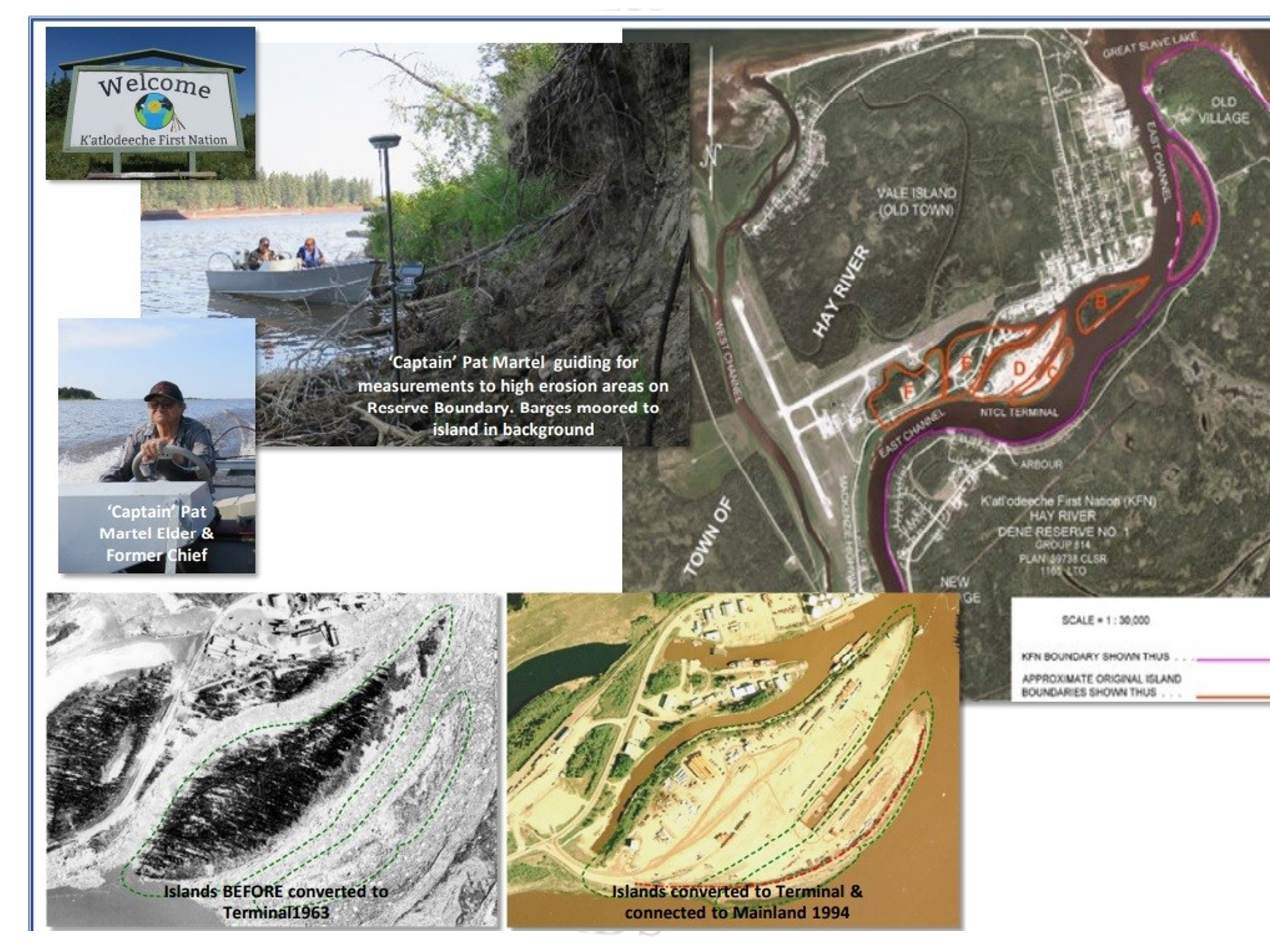 Challenging Non Cadastral Survey Project: Trevor Burton of McElhanney Ltd. High-definition survey of a century-old rail bridge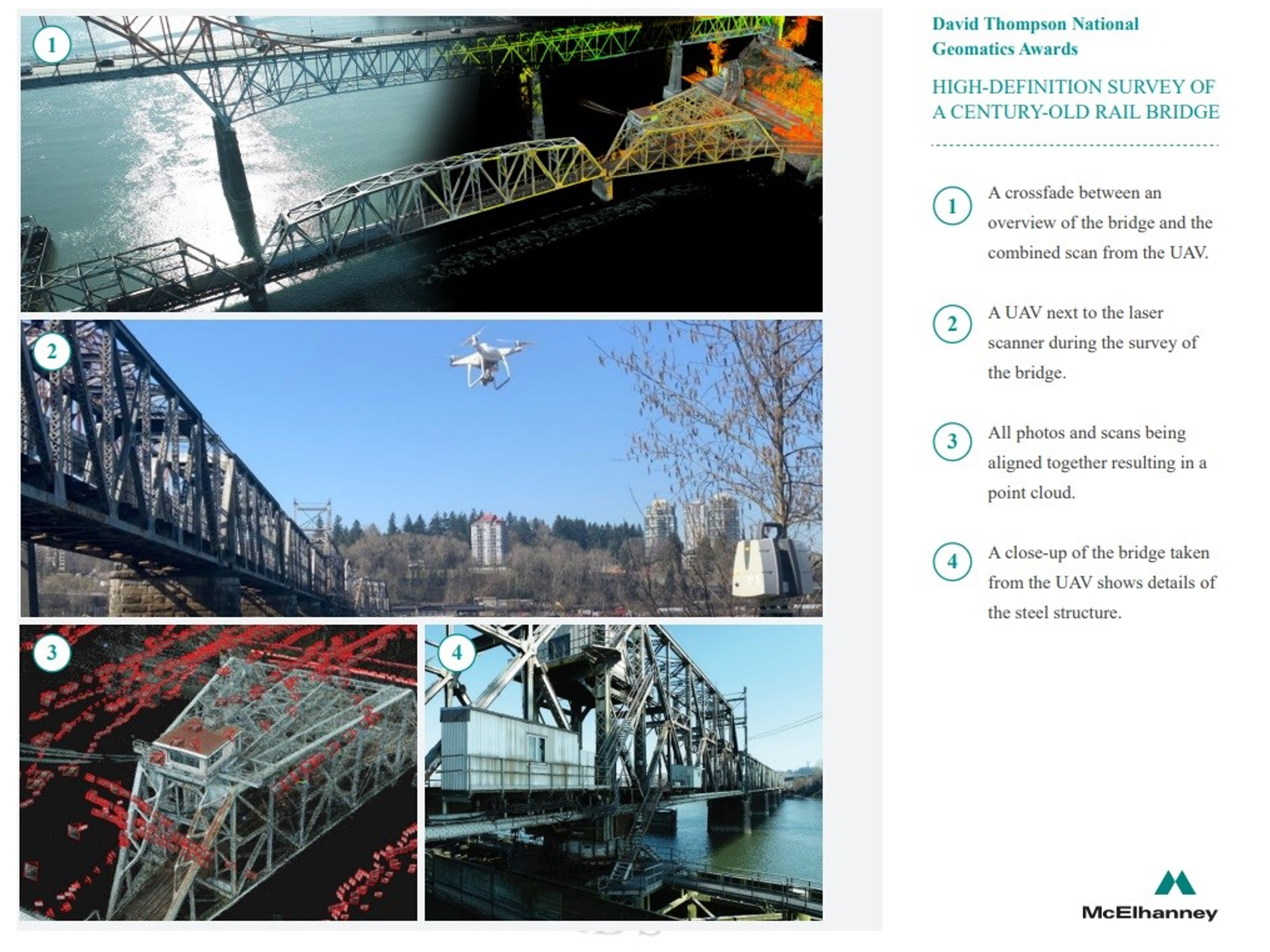 